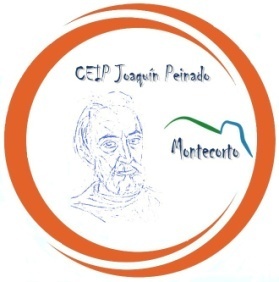 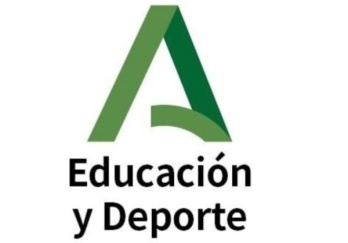 ACTUALIZACIÓN DE  DATOSEstimadas familias: 	Para el correcto funcionamiento del Centro y para poder tener todos los datos actualizados en nuestro sistema SÉNECA, necesito que me actualicéis y confirméis vuestros datos y los de vuestros hijos/as.Alumno/a:DNI (si lo tiene):Fecha nacimiento:Lugar: Nombre del padre/ Tutor legal:DNI:Teléfono:Dirección:Correo electrónico:Nombre de la madre/ Tutora legal:DNI:Teléfono:Correo electrónico:Teléfonos alternativos en caso de urgencia:Enfermedades o medicación que precise el alumno/a:………………………………………………………………………………………………………………………………………………………………………………………………………………………………………………………………………………………………………………………………………………………………………………………………………………………………………………………………………………………………………………………………………………………………………………………………………………………………………………………………………………………………………………………………………………………………………………………………………………………………………………………………………